																									NO. 56JOURNALOF THESENATEOF THESTATE OF SOUTH CAROLINAREGULAR SESSION BEGINNING TUESDAY, JANUARY 8, 2019_________FRIDAY, APRIL 12, 2019Friday, April 12, 2019(Local Session)Indicates Matter StrickenIndicates New Matter	The Senate assembled at 11:00 A.M., the hour to which it stood adjourned, and was called to order by the ACTING PRESIDENT, Senator CROMER.ORDERED ENROLLED FOR RATIFICATION	The following Bill was read the third time and having received three readings in both Houses, it was ordered that the title be changed to that of an Act and enrolled for Ratification:	H. 3819 -- Reps. Gagnon and West:  A BILL TO AMEND ACT 755 OF 1988, RELATING TO ABBEVILLE COUNTY SCHOOL DISTRICT NO. 60, SO AS TO PROVIDE THAT THE SCHOOL DISTRICT BOARD OF TRUSTEES SHALL HAVE TOTAL FISCAL AUTONOMY.ADJOURNMENT	At 11:04 A.M., on motion of Senator McLEOD, the Senate adjourned to meet next Tuesday, April 16, 2019, at 11:00 A.M., under the provisions of Rule 1B.* * *SENATE JOURNAL INDEXH. 3819	1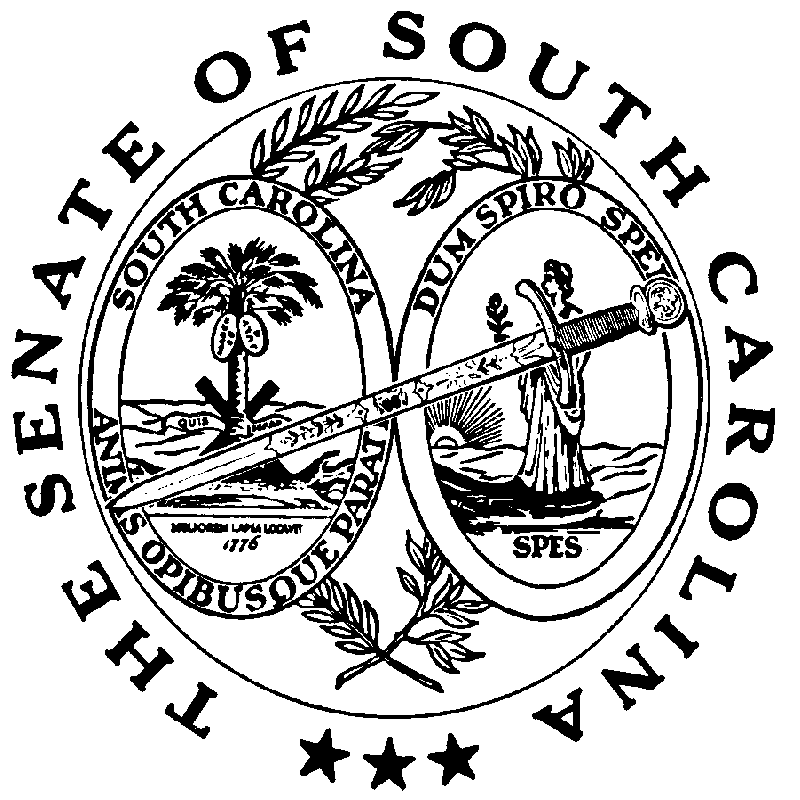 